О О У „Р И С Т О  Ш У К Л Е В“  Н Е Г О Р Ц И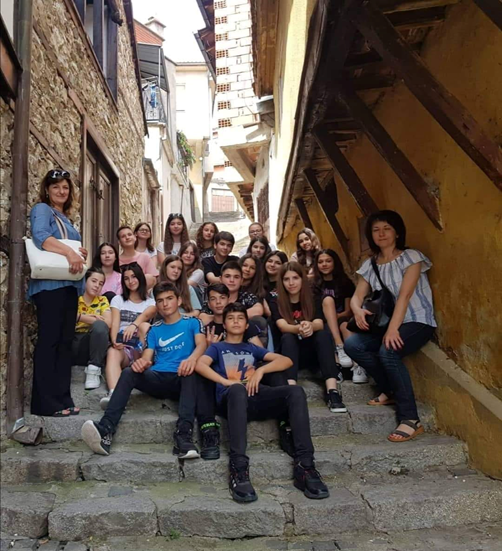 П Р О Г Р А М АЗА ИЗВЕДУВАЊЕ НА ЕКСКУРЗИИ, ИЗЛЕТИ И ДРУГИ ВОНУЧИЛИШНИ АКТИВНОСТИ НА УЧЕНИЦИТЕ ВО УЧЕБНА 2022/2023 ГОДИНА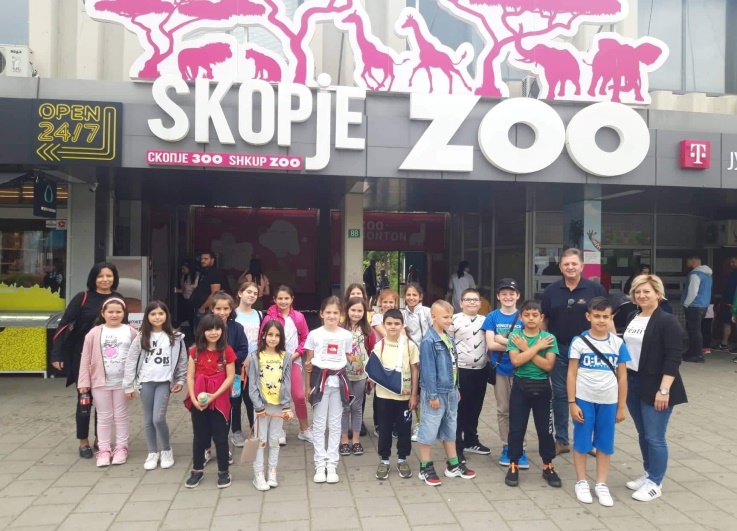 Негорци,  2022 година          ВОВЕДЕкскурзиите, излетите и другите вонучилишни активности на учениците се изведуваат надвор од училиштето со цел проширување и продлабочување на знаењата на учениците од одделни воспитно-образовни подрачја, наставни предмети и за постигнување на други воспитно-образовни и рекреативни цели. Согласно Годишната програма  за работа на училиштето и Правилникот за начинот на изведување на ученичките екскурзии, излети и другите вонучилишни активности на учениците од основните училишта, од страна на Стручен тим  изготвена е Програма  за  изведување на ученичките екскурзии, излети и другите вонучилишни активности за учебната 2022/2023 год. која Училишниот одбор ја усвои и ја предлага до Советот на општината за усвојување.  Екскурзиите се организираат и изведуваат на места, локалитети и објекти во друг географски регион од местото на живеење на учениците.                                                                                           Маршутата за изведување на ученичката екскурзија е според препораките од член 14 од  Правилникот за начинот на изведување на ученичките екскурзии, излети и други вонучилишни активности на учениците од основните училишта, а опфаќа објекти и локалитетите од повеќе градови во државата.Цели и задачи на екскурзиите, излетите и другите вонучилишни активности: Училишните екскурзии, излети и други вонучилишни активности на учениците имаат за цел совладување и проширување на знаења,  примена на вештини и ставови преку  непосредно запознавање на појавите, како и односи во природната и општествената средина, културно-историските знаменитости, индустриските и земјоделските капацитети, во согласност со воспитно-образовната работа на училиштето.- изучување и истражување на објекти и појави во природата како и односите во општествениот живот;                                                                                                                                          - развивање интерес за природата и градење еколошки навики;                                                           - запознавање со културата и начинот на живеење на луѓето во одделни краеви;                                      - толеранција и соживот;                                                                                                                                - развивање позитивен однос кон: националните, културните и естетските вредности;                       - поттикнување и манифестирање  на позитивни емоции,                                                            - социјализација, колективна заштита и стекнување на искуство за осамостојување и грижа за себе и                                                                                                                                            - развивање интерес за спортски активности, рекреација и создавање навики за здраво општествено живеење.	Училиштето планира во учебна 2022/23г. да ги организира и реализира следниве екскурзии, излети и вонучилишни активности:Еднодневен излет (пролетен) со учениците од I-IX oдд.(релација: Негорци-Гевгелија-Вардарски рид-Негорци);Еднодневна екскурзија за остварување на воспитно-образовни цели со учениците од VII и VIII одд.(релација: Негорци-Велес-Скопје-Негорци);Еднодневна екскурзија со учениците од III одд.(релација: Негорци-Скопје-Негорци);Дводневна екскурзија со учениците од  VI одд.(релација: Негорци-Скопје-Охрид-Крушево-Негорци) и Тридневна екскурзија со учениците од IX одд.(релација: Негорци-Скопје-Охрид-Битола-Крушево-Негорци). Во Програмата се опфатени: Воспитно-образовни цели,Задачи;Содржина и опис на активности;Раководител, наставници,ученици;Времетраење;Локации за посета и правци на патување        Техничката организација, иНачин на финансирање.За учениците кои нема да учествуваат во екскурзијата, согласно Правилникот училиштето ќе организира наставаПодоле во Преглед е прикажан вкупниот број и видот на екскурзии и излети, одговорни наставници – реализатори, одделение со кое ќе се изведе екскурзијата и излетот, методи и постапки и очекувани исходи и ефекти.ПРЕГЛЕД НА ЕКСКУРЗИИ, ИЗЛЕТИ И ДРУГИ ВОНУЧИЛИШНИ АКТИВНОСТИ НА УЧЕНИЦИТЕ ОД ООУ,,РИСТО ШУКЛЕВ“ НЕГОРЦИВо учебната 2022/23 годинаПРОГРАМАЗА ИЗВЕДУВАЊЕ НА ПРОЛЕТЕН ИЗЛЕТ  ВО ПОБЛИСКАТА ОКОЛИНА                                                          ЗА УЧЕНИЦИТЕ ОД I-IX одд. Воспитно-образовни цели:Проширување и продлабочување на знаењата на учениците преку непосредно запознавање на  поблиската околина, културно историски знаменитости, археолошки локалитет и природни убавини, како инспирација за литературно и ликовно творење.Задачи:да се запознаат со историските споменици и античкиот локалитет;да се развива чувство за восхит и почит на историското минато;да се развива позитивен однос кон зачувување на природните убавини и спомениците од минатото;-    да се поттикнат позитивни емоции, пријатно доживување, социјализација  и другарување;да се развиват еколошки навики за зачувување и одржување на чиста околина; Содржини и активности:Посета и разгледување на ископините на античкиот локалитет Вардарски рид (пролетен излет)     4. Раководител на излетот, наставници и ученици:- Раководител на пролетен излет- Венци Попов- одделенски раководител на VI одд.- Сите одделенски раководители од I-IX одд.- Останатите наставници, стручни соработници, директор (со излетот ке бидат опфатени 188 ученици од I-IX одд. односно  околу 100%)5.Времетраење: еден работен ден (5 часа)Време на реализација: прва половина на месец мај, 2023 г.(пролетен излет).6.Локации за посета и правци на патување        Релација за пролетен излет:  Негорци – Гевгелија – Вардарски рид, Вардарски рид – Гевгелија – Негорци. - Поаѓање од Негорци во 8.00 часот- Пристигнување во Гевгелија околу 8 и 30 часот;- Посета на културно-историски објекти во Гевгелија- Посета на античкиот локалитет Вардарски рид;- Враќање околу 13 часот.      7. Техничката организација: Ќе се изведува согласно Правилник за начинот на изведување на ученичките екскурзии, излети и другите воннаставни активности на учениците од основните училишта. Училишната комисија за спроведување на  екскурзии, излети и другите воннаставни активности ќе ги превземе сите потребни постапки за  реализација на истата. Патувањето до Вардарски рид ќе биде  со современи автобуси кои ги исполнуваат потребните стандарди.8. Начинот на финансирање: Ученичкиот излет го финансираат родителите на учениците во целост. ПРОГРАМА ЗА ИЗВЕДУВАЊЕ НА ЕДНОДНЕВНА ЕКСКУРЗИЈА ВО ВЕЛЕС И СКОПЈЕ                                                      ЗА ОСТВАРУВАЊЕ НА ВОСПИТНИ И ОБРАЗОВНИ ЦЕЛИ                                                           СО УЧЕНИЦИТЕ ОД VII И VIII ОДДЕЛЕНИЕ 1. Воспитно образовни цели:Проширување на знаењата на учениците за животот, творештвото и значењето на Кочо Рацин за развојот на македонскиот јазик и литература и продлабочување на знаења од темите „Групирање и именување на растенија и животни“ и „Фосили“.2. Задачи:     - Да се запознаат со условите во кои живеел, работел и творел Кочо Рацин;    - да ги видат истакнатите дела, ракописи и експонати изложени во куќата на Кочо Рацин;    - да се развие почит кон литературното творештво и да се развие љубов кон пишаниот збор;    - да се запознаат со видовите жива и нежива природа преку експонатите и препарираните животни во природно-научниот музеј;    - да се поттикне интерес за зачувување на природата и градење еколошки навики;    - да се развива љубов кон животните;    - да се поттикнат и манифестираат позитивни емоции, социализација и другарство;3. Содржина на активности: Во Велес учениците ќе ја посетат спомен куќата на Кочо Рацин каде непосредно ќе ги видат условите во кои живеел, работел и творел. Во Скопје ќе го посетат Природно-научниот музеј каде ќе ги разгледат изложените експонати а во зоолошката градина ќе ги видат животните и средините во кои живеат.4. Раководител на екскурзијата, наставници и ученици:- Раководител на екскурзијата: Љилјана Стамкова – наставник по биологија;- Жаклина Линкова – наставник по македонски јазик- Ученици од VII одд. – 20, од VIII одд. – 18, вкупно 38 ученици, ќе одат сите ученици  или 100% од нив.5. Времетарење: еден ден     Време на реализација:  прва половина на месец април, 2023 година.6. Локации за посета и други правци на патување:Негорци – Велес – Скопје, Скопје – НегорциПоаѓање од Негорци во 8 часот, пристигнување во Велес во 10 часот, посета на спомен куќата на Кочо Рацин, во 11 и 30 часот поаѓање за Скопје и пристигнување во 13 часот. Посета на Природно-научен музеј и зоолошка градина. Од 15 часот прошетка низ центарот на Скопје и заминување во 16 и 30 часот. Пристигнување во Негорци околу 19 и 30 часот.7. Техничка организација:           Ќе се изведува согласно Правилник за начинот на изведување на ученичките екскурзии излети и другите воннаставни активности на учениците од основните училишта. Училишната комисија за спроведување на  екскурзии, излети и другите воннаставни активности ќе ги превземе сите потребни постапки за  реализација на истата. Патувањето ќе биде  со современ автобус кој ги исполнува потребните стандарди.8.Начин на финансирање: Екскурзијата ја финансираат родителите на учениците во целост. ПРОГРАМА  ЗА  ИЗВЕДУВАЊЕ  ЕДНОДНЕВНА  ЕКСКУРЗИЈА ЗА СКОПЈЕ                                                                             СО УЧЕНИЦИТЕ ОД III ОДД. ВО  УЧЕБНАТА 2022/2023г.1. Воспитно- образовни цели:- Проширување на знаењата на учениците кои ги стекнале во текот на реализацијата на наставната програма по одделни предмети  за разликите помеѓу стари и нови градби, стари занаети;                                                                                                             - Запознавање со животот и хуманоста на Мајка Тереза;                                                            - Непосредно набљудување и воочување на разликите помеѓу животните, развиена еколошка свест и љубов кон природата и животните.2. Задачи- да се запознаат со културно-историски  и стопански карактеристики на Скопје како  главен град на Р.С.Македонија;-  да се запознаат со природно-географските карактеристики на нашата татковина;                                                                                                                                                    - да направат споредба помеѓу стари и нови градби,                                                                                        - да се запознаат со стари традиционални занети;                                                                                        - да се поттикнат на развивање хумани вредности;                                                                                            - да се развие љубов кон природата и животните и да се развие еколошка свест;            - да се запознаат со културата и начинот на живеење на луѓето во одделни краеви а преку тоа и градење толеранција и соживот;                                                                                            - да се развива позитивен однос кон националните, културни и естетски вредности;                                                      - да се поттикнат и манифестираат позитивни емоции, пријатни доживувања, социјализација, колективна заштита и стекнување искуство за осамостојување и грижа за себе;3. Содржини и опис на активности- Во Скопје учениците ќе прошетат низ Старата скопска чаршија каде ќе видат стари и нови градби, стари занаетчиски дуќани, во центарот на градот ќе видат повеќе споменици, а во Спомен куќа на Мајка Тереза ќе се запознаат со нејзиниот животен пат и хуманата мисија. Во зоолошката градина учениците ќе прошетат и ќе ги видат животните.4. Раководител, наставници, ученици- Раководител е Ѕвезда Анастасова -одделенски наставник  на III одд.во централното училиште во Негорци;                                                                                                                                     - Јованка Тодоровска –одделенски наставник на III одд. во подрачното училиште во Прдејци;                                                                                                                                                         - Учениците од III одд. од двете паралелки – 16 ученици од централното училиште, 2 од подрачното училиште во Прдејци, вкупно 18, од нив сите 18 или 100% ќе одат на екскурзија.5. Времетраење- еден ден во текот на месец октомври 2022 г.6. Локации за посета и правци на движење     Поаѓање во 7 часот од пред училиштето. Пристигнување околу 10ч.и 30мин во Скопје. Потоа  учениците се упатуваат преку Камениот мост кон Старата скопска чаршија во посета на старите занаетчиски работилници и дуќани, ги разгледуваат спомениците во центарот на градот, ја посетуваат спомен куќата Мајка Тереза, а потоа одат во зоолошката градина. Следува  ручек. Враќање во попладневните часови.7. Техничка организацијаКомисијата за прибирање понуди согласно Правилникот за начинот за изведување на ученички екскурзии, излети и други вонучилишни активности ја спроведува постапката за избор на правен субјект кој ќе ја реализира екскурзијата по добиените понуди. Еден ден пред реализацијата на екскурзијата, директорот од превозникот кој го изведува превозот треба да добие доказ за техничка исправност на возилото за јавен превоз согласно постојните важечки закони во државата.8. Начин на финансирањеСпоред Правилникот за изведување на ученички екскурзии, член 11, за оние ученици кои од економски причини не можат да учествуваат на екскурзијата, директорот може да обезбеди нивно учество со користење на поволности кои ги нуди агенцијата која учествува во реализацијата на наведената активност, од сопствени извори, донации, спонзорства и др. А за останатите ученици екскурзијата ја финансираат родителите.ПРОГРАМА  ЗА  ИЗВЕДУВАЊЕ  ДВОДНЕВНА  ЕКСКУРЗИЈА ЗА СКОПЈЕ И ЗАПАДНА МАКЕДОНИЈА    СО УЧЕНИЦИТЕ ОД VI ОДД. ВО  УЧЕБНАТА 2022/2023г.1. Воспитно- образовни цели- Проширување на знаењата на учениците кои ги стекнале во текот на реализацијата на наставната програма по одделни предмети;                                                                                                   - Проширување на знаењата за значењето на културните и историски споменици и локалитети како сведоци на историското минато;                                                                                      - Запознавање со културно – историските знаменитости, индустриски и земјоделски капацитети;                                                                                                                                                        - Поттикнување на способност за перцепирање и воочување на природните убавини;   - Развивање  еколошка свест за зачувување на природата.2. Задачи- Да се запознаат со културно-историски и стопански карактеристики на Скопје и другите градови во Западна Македонија;-  да се запознаат со природно-географските карактеристики на нашата татковина;                                                                                                                                                    - да ги воочат убавините на традиционалните и модерните градби;                                                                                    - да се развие љубов кон природата и живописните предели и да се развие еколошка свест;                                                                                                                                                                   - да се запознаат со културата и начинот на живеење на луѓето во одделни краеви а преку тоа и градење толеранција и соживот;                                                                                            - да се развива позитивен однос кон националните, културни и естетски вредности;                                                      - да се поттикнат и манифестираат позитивни емоции, пријатни доживувања, социјализација, колективна заштита и стекнување искуство за осамостојување и грижа за себе;3. Содржини и опис на активности-Ден 1 – во Скопје, учениците ќе ги посетат следните места:  центарот на градот со спомениците, Старата  скопска  чаршија, Калето, гробот на Гоце Делчев.Го посетуваат изворот на реката Вардар – Вруток, а попатно панорамски ги разгледуваат кањонот на реката Радика, Св. Јован  Бигорски. Пристигнување во Охрид и ноќевање.-Ден 2 – Во Охрид со посетата на Самоиловата тврдина, Антички театар, Наколно живеалиште, Стари град, Старата охридска чаршија, учениците ќе се запознаат со културното и историско минато и богатство  на градот.Во Битола ќе го посетат Историскиот музеј и Спомен собата на Мустава Кемал Ататурк.Во Крушево, посета на  спомен куќата на Тоше Проески и  Мечкин камен.Преку Прилеп се заминува кон Негорци.4. Раководител, наставници, ученици- Раководител е Венци Попов - одделенскиот раководител на VI одд.- Учениците од VI одд.  една паралелка со 18 ученици, на екскурзија ќе одат сите или  100% од учениците.5. Времетраење-2 дена во текот на октомври месец 2022 г..6. Локации за посета и правци на движење-Поаѓање во 7 часот од пред училиштето, кон Скопје. Време на пристигнување околу 10 и 30 часот и упатување кон центарот на градот, каде се  разгледуваат спомениците на плоштадот, гробот на Гоце Делчев, а потоа преку Камениот мост учениците се движат кон Старата скопска чаршија во посета на старите занаетчиски  работилници и дуќани и  посета на Скопското кале. Оттаму се упатуваат и го посетуваат изворот на реката Вардар – Вруток, а попатно го разгледуваат кањонот на реката Радика. Го посетуваат манастирот Св. Јован Бигорски. Вечера и ноќевање во Охрид. Наредниот ден, по појадокот во 7 часот, ќе бидат посетени Самоиловата тврдина, Антички театар, Наколно живеалиште и Стари град. Потоа се упатуваат кон Битола каде го посетуваат Историскиот музеј и Спомен собата на Мустава Кемал Ататурк,  во Крушево ја посетуваат спомен куќата на Тоше  Проески и Мечкин камен. Враќање во Негорци во вечерните часови.7. Техничка организацијаКомисијата за прибирање понуди согласно Правилникот за начинот за изведување на ученички екскурзии, излети и други вонучилишни активности ја спроведува постапката за избор на правен субјект кој ќе ја реализира екскурзијата по добиените понуди. Еден ден пред реализацијата на екскурзијата, директорот од превозникот кој го изведува превозот треба да добие доказ за техничка исправност на возилото за јавен превоз согласно постојните важечки закони во државата.8. Начин на финансирањеСпоред Правилникот за изведување на ученички екскурзии, член 11, за оние ученици кои од економски причини не можат да учествуваат на екскурзијата, директорот може да обезбеди нивно учество со користење на поволности кои ги нуди агенцијата која учествува во реализацијата на наведената активност, од сопствени извори, донации, спонзорства и др. А за останатите ученици екскурзијата ја финансираат родителите.ПРОГРАМА  ЗА  ИЗВЕДУВАЊЕ  ТРИДНЕВНА  ЕКСКУРЗИЈА ВО СКОПЈЕ И ЗАПАДНА МАКЕДОНИЈА   СО УЧЕНИЦИТЕ ОД IX ОДД. ВО  УЧЕБНАТА 2022/2023г.1. Воспитно- образовни цели- Проширување на знаењата на учениците кои ги стекнале во текот на реализацијата на наставната програма по одделни предмети;                                                                                                   - Проширување на знаењата за значењето на културните и историски споменици и локалитети како сведоци на историското минато;                                                                                      - Запознавање со културно – историските знаменитости, индустриски и земјоделски капацитети;                                                                                                                                                        - Поттикнување на способност за перцепирање и воочување на природните убавини;   - Развивање  еколошка свест за зачувување на природата.2. Задачи- Да се запознаат со културно-историски и стопански карактеристики на Скопје и другите градови во Западна Македонија;-  да се запознаат со природно-географските карактеристики на нашата татковина;                                                                                                                                                    - да ги воочат убавините на традиционалните и модерните градби;                                                                                    - да се развие љубов кон природата и живописните предели и да се развие еколошка свест;                                                                                                                                                                   - да се запознаат со културата и начинот на живеење на луѓето во одделни краеви а преку тоа и градење толеранција и соживот;                                                                                            - да се развива позитивен однос кон националните, културни и естетски вредности;                                                      - да се поттикнат и манифестираат позитивни емоции, пријатни доживувања, социјализација, колективна заштита и стекнување искуство за осамостојување и грижа за себе;         3. Содржини и опис на активности- Ден 1 – Во Скопје учениците ќе ги посетат следните места: Калето, Старата  скопска  чаршија, преминуваат преку Камениот мост и го посетуваат гробот на Гоце Делчев, го разгледуваат центарот на градот со спомениците.                                                                        Потоа се посетува изворот на реката Вардар – Вруток, а попатно панорамски се разгледува кањонот на реката Радика и се посетува манастирот Св. Јован Бигорски. - Ден 2 –Во Охрид посета на Самоиловата тврдина, Античкиот театар, Наколно живеалиште и Св.Наум. Потоа ќе бидат посетени Вевчански извори.- Ден 3 - Во Битола  ќе се посети Историскиот музеј и Собата на Кемал Ататурк, а во                                                      Крушево, Македониумот, споменикот Илинден и Спомен куќата на Тоше Проески.4. Раководител, наставници, ученици- Раководител е Жаклина Линкова - одделенскиот  раководител на IX а одд.- Горан Лазаров – одделенски раководител на IX б одд.- Учениците од IX одд. – две паралелки со вкупно 23 ученици, од нив ќе одат сите, или 100% од вкупниот број ученици5. Времетраење-3 дена во текот на месец октомври 2022г.6. Локации за посета и правци на движење- Ден 1 – Со пристигнување во главниот град на републиката - Скопје, планирана е посета на Скопското Кале од каде ќе го разгледаат градот, течението на реката Вардар, ќе прошетаат низ Старата скопска чаршија, а преку Камениот мост ќе го посетат гробот на Гоце Делчев и ќе го разгледат центарот на градот.Во западниот дел на РСМакедонија ќе го посетат изворот на реката Вардар – Вруток, попатно ќе ги видат природните убавини на најживописниот предел во земјата,  долината на реката Радика.Со посетата на манастирот Св.Јован Бигорски, изграден на карпа од бигор ќе го видат прекрасниот иконостас изработен во длабока резба.Вечера и ноќевање во Охрид.- Ден 2 – Во Охрид посета на Самоиловата тврдина, Античкиот театар, Старата охридска чаршија - учениците ќе се запознаат со културното и историско минато и богатство на градот. Посета на Наколно живеалиште и Св.Наум. Вечера и ноќевање во Охрид                                                                                                                                         - Ден 3 - Во Битола посета на Историскиот музеј и Собата на Кемал Ататурк.                                                             Посета во Крушево на Македониумот и споменикот Илинден, каде учениците ќе стекнат сознанија за местоположбата и  структурата на градот и ќе се запознаат со неговото револуционерно минато и ќе одадат почит на Тоше Проески со посета на спомен куќата.Враќање во вечерните часови.7. Техничка организацијаКомисијата за прибирање понуди согласно Правилникот за начинот за изведување на ученички екскурзии, излети и други вонучилишни активности ја спроведува постапката за избор на правен субјект кој ќе ја реализира екскурзијата по добиените понуди. Еден ден пред реализацијата на екскурзијата, директорот од превозникот кој го изведува превозот треба да добие доказ за техничка исправност на возилото за јавен превоз согласно постојните важечки закони во државата.8. Начин на финансирањеСпоред Правилникот за изведување на ученички екскурзии, член 11, за оние ученици кои од економски причини не можат да учествуваат на екскурзијата, директорот може да обезбеди нивно учество со користење на поволности кои ги нуди агенцијата која учествува во реализацијата на наведената активност, од сопствени извори, донации, спонзорства и др. А за останатите ученици екскурзијата ја финансираат родителите	  Стручен тим:                                                                                                                                          Вд Директор:                                                                  Наставници: Вера Прошевска   ______________                             Горан Лазаров _______________ 							       Венци Попов  ________________                                                                           Раководител:                                                                 Ѕвезда Анастасова ___________Жаклина Линкова______________                            Јованка Тодоровска ___________              .Планирана програмска активност/ типВреме на реали-зацијаРеализаториМетоди и постапки зареализацијаОчекувани исходи и ефекти1.Еднодневен излет (пролетен) со учениците од I-IX oдд.      (релација: Негорци-Гевгелија-Вардарски рид-Негорци);Мај 2023г.Одд.раководители и ученици од I-IXодд,Разговор, набљудувањeПроширени знаења за историското минато на Гевгелија и античкиот град Гординија лоциран на Вардарски Рид, правилен однос за зачувување на културните и историски богатства, развиена еколошка свест и љубов кон природните убавини на непосредната и поширока околина.2.Еднодневна екскурзија за остварување на воспитно-образовни цели со учениците од VII и VIII одд.(релација: Негорци-Велес-Скопје-Негорци);Април, 2023г.Предметни аставници по македонски ј. природни науки, Разговор, набљудувањeПроширени знаења за животот и делото на Кочо Рацин  и неговото значење за македонскиот јазик и литература, продлабочени знаења за темите „Групирање и именување на растенија и животни“, и  „Фосили“, непосредно набљудување и воочување на разни видови животни, правилен однос за почитување на културните и историски придобивки од значајни личности, развиена еколошка свест и љубов кон природата и животните.3.Еднодневна екскурзија со учениците од III одд. (релација: Негорци-Скопје-Негорци);Октом-ври 2022г.Одд.раководители и ученици од III одд,Разговор,  набљудувањеПроширени знаења за разликите помеѓу стари и нови градби, карактеристики на занаетчијството, хуманоста и значењето на Мајка Тереза и непосредно воочување на различни видови животни, развиена еколошка свест и љубов кон природата и животните.4.Дводневна екскурзија со учениците од  VI одд.    (релација: Негорци-Скопје-Охрид-Крушево-Негорци)Октом-ври  2022Одделенски раководител и  ученици од VI оддРазговор, набљудување  Проширени знаења за значењето на културните и историски споменици и локалитети како сведоци на историското минато,  карактеристиките на различни стопански гранки,  поттикната способност за перцепирање и воочување на природните убавини, развиена  еколошка свест за зачувување на природата. 5.Тридневна екскурзија со учениците од IX одд.       (релација: Негорци-Скопје-Охрид-Битола-Крушево-Негорци). Октом-ври  2022Одделенски раководители и ученици од IXодд.Разговор, набљудување, Проширени знаења за значењето на културните и историски споменици и локалитети како сведоци на историското минато,  стекнати знаења за карактеристични стопански гранки во посетените градови,  поттикната способност за перцепирање и воочување на природните убавини, развиена  еколошка свест за зачувување на природата и љубов кон татковината.